POKYNY PRO NAKLÁDÁNÍ S ODPADY ZE ZDRAVOTNICTVÍ PŘÍLOHA PROVOZNÍHO ŘÁDUdle požadavků § 89 zákona č. 541/2020 Sb., o odpadech, ve znění pozdějších předpisů a vyhlášky 
č. 273/2021 Sb., o podrobnostech nakládání s odpadya) Identifikační údaje původce odpadů:Název pracoviště:Adresa zdravotnického zařízení:IČ:Sídlo:Jméno a příjmení osoby jednající za původce odpadu:Telefonní číslo:b) Adresa příslušného obecního úřadu obce s rozšířenou působností:doplnit Adresa příslušného krajského úřadu:Krajský úřad Moravskoslezského kraje, 28. října 2771, 702 00 Moravská Ostrava a Přívozc) Významná telefonní čísla:d) Seznam odpadů:     Nebezpečný odpad se označuje “*“.vyhl. č. 8/2021 Sb. o Katalogu odpadů a posuzování vlastností odpadů (Katalog odpadů)1) Doplnit podrobnější specifikaci všech odpadů pod jednotlivé katalogové číslo odpadu – ke každému vznikajícímu druhu odpadu ve zdravotnickém zařízení.Katalogová čísla platná od 1.1.2024Pro účely evidence se odpady zařazené podle Katalogu odpadů jako odpady nebezpečné označují “N“, odpady zařazené jako odpady ostatní se označují “O“ a odpady, kterým byla kategorie nebezpečný odpad přiřazena v souladu s §7 odst. 1 písm. a) a c) zákona a nemají v Katalogu odpadů katalogové číslo označené symbolem “*“, se označují jako “O/N“.  Odpady zařazené podle Katalogu odpadů jako nebezpečné a zařazené do kategorie ostatní na základě osvědčení o vyloučení nebezpečných vlastností odpadů se přednostně zařazují pod odpovídající druh odpadu kategorie O a v případě, že takovýto druh odpadu v Katalogu odpadů není, pak se označují jako “N/O“.  e) Organizační zajištění nakládání s odpady:Odpad se třídí v místě vzniku. Nebezpečný odpad se odstraňuje denně.Zodpovědná osoba: doplnitTelefonní kontakt: doplnit V případě zdravotní péče poskytované ve vlastním sociálním prostředí pacienta je poskytovatel zdravotních služeb povinen písemně poučit pacienta o způsobu nakládání s odpadem ze zdravotní péče a o jeho bezpečném uložení tak, aby nedošlo k ohrožení jeho zdraví, veřejného zdraví a poškození životního prostředí, a pacient je povinen s odpadem naložit v souladu s tímto poučením. O poučení učiní poskytovatel zdravotních služeb záznam do zdravotnické dokumentace; záznam podepíše zdravotnický pracovník, který ho provedl, a pacient nebo osoba, která o pacienta pečuje. Původcem odpadu ze zdravotní péče v případě zdravotní péče poskytované ve vlastním sociálním prostředí pacienta je poskytovatel zdravotních služeb. **f) Soustřeďování odpadů: Způsob soustřeďování odpadů v místě jejich vzniku: nebezpečný odpad se ukládá do označených, oddělených, krytých, uzavíratelných, nepropustných a mechanicky odolných obalů, podle možnosti spalitelných bez nutnosti další manipulace s odpadem. Ostrý odpad se ukládá do označených, spalitelných, pevnostěnných, nepropíchnutelných a nepropustných obalů. Nebezpečné odpady, zejména ostré předměty, se neukládají do papírových obalů.Pokyny pro soustřeďování odpadu v areálu původce: Shromáždění odpadu před jeho konečným odstraněním ve vyhrazeném uzavřeném prostoru je možné nejdéle 3 dny. Skladování nebezpečného odpadu (anatomického a infekčního) je možné po dobu 1 měsíce v mrazicím nebo chlazeném prostoru při teplotě maximálně .Místa určená pro soustřeďování odpadů: doplnit g) Způsob nakládání s tekutými odpady:doplnit h) Značení obalů, nádob a kontejnerů:Dle vyhlášky č. 273/2021 Sb.Označují se písemně názvem odpadu, jeho katalogovým číslem a dále kódem a názvem nebezpečné vlastnosti, nápisem nebezpečný odpad a výstražným grafickým symbolem pro nebezpečnou vlastnost. V případě, že odpad vykazuje současně více nebezpečných vlastností, je prostředek pro soustřeďování nebezpečných odpadů označen štítkem s kódy, názvy a výstražnými grafickými symboly všech těchto nebezpečných vlastností. Chemikálie se značí dle klasifikace konkrétní chemické látky, nepoužitelná léčiva a cytostatika dle skutečných klasifikovaných nebezpečných vlastností. **k) Pokyny pro přesun odpadů v rámci areálu mezi soustřeďovacími místy:pokud k tomu dochází - doplnit ** l) Opatření pro případ havárie:Používat ochranné pracovní pomůcky, nejíst, nepít, nekouřit, dodržovat požární předpisy v místě nakládání s odpadem.Při rozsypání nebo rozlití ihned zahájit sanační práce, zamezit úniku odpadu do vody a půdy. Pevné látky soustředit do pevných obalů, na kapalné látky použít vhodný savý materiál a následně uložit do nepoškozených pevných obalů. Místo úniku ošetřit úklidovými prostředky, v případě úniku infekčního odpadu místo ošetřit dezinfekčním přípravkem s virucidním účinkem. Dle požadavků vyhlášky 
č. 306/2012 Sb. se dekontaminace ploch a předmětů potřísněných biologickým materiálem provádí ihned, a to překrytím buničitou vatou nebo papírovou jednorázovou utěrkou namočenou ve virucidním dezinfekčním roztoku, a nebo zasypáním absorpčními granulemi s dezinfekčním účinkem. Kontaminované místo se očistí obvyklým způsobem.m) Podmínky pro dekontaminaci odpadů:Veškerý infekční odpad je předáván k likvidaci firmě oprávněné k nakládání s nebezpečnými odpady bez úpravy. n) Identifikační údaje zařízení, do kterého jsou odpady předávány: doplnit Název:Adresa:IČZ zařízení:Provozovatel zařízení:o) Způsob zajištění bezpečnosti a ochrany zdraví při práci s odpady: Při manipulaci s odpadem se používají stanovené ochranné pracovní pomůcky, je zakázáno jíst, pít, kouřit. Používané pracovní pomůcky dle druhu odpadu:Ochrana rukou: rukavice Ochrana dýchacích cest: rouška, případně respirátor Ochrana očí: ochranné brýle nebo štítOstatní části těla: ochranný oděv, obuv Základní pokyny pro první pomoc:Obecně: odstranit znečištěný oděv. Kontrola základních životních funkcí (krevní oběh, dýchání, vědomí). Při zástavě dýchání nebo krevního oběhu zahájit nepřímou masáž srdce a umělé dýchání. Při bezvědomí či ve sporných případech ihned zajistit lékařskou pomoc. Osoby v bezvědomí uložit do stabilizované polohy, dýchací cesty udržovat otevřené. Uvolnit těsný oděv, tzn. límec, kravatu, opasek nebo pás.Při nadýchání: přerušit expozici, dopravit postiženého na čerstvý vzduch a ponechat jej v klidu v poloze usnadňující dýchání. Zajistit postiženého proti prochladnutí, podle situace volat záchrannou službu nebo zajistit co nejrychleji lékařské ošetření.Při styku s kůží: potřísněný oděv odložit, omýt postižené místo velkým množstvím, pokud možno vlažné vody, pokud nedošlo k poranění pokožky, je možné použít mýdlo, mýdlový roztok, šampon, ošetřit krémem. Pokud jsou i po tomto zásahu komplikace, zajistit lékařské ošetření, zejména přetrvává-li podráždění kůže. V případě zásahu žíravinou nepoužívat mýdlo ani neutralizační roztoky. Poleptané části kůže překrýt sterilním obvazem, nepoužívat masti ani jiná léčiva.Při zasažení očí: vyplachovat oči proudem tekoucí vody, rozevřít oční víčka, pokud má postižený kontaktní čočky, neprodleně je vyjmout, jen pokud je lze vyjmout snadno. Výplach provádět nejméně 10 minut, od vnitřního koutku k zevnímu, zajistit lékařské, pokud možno odborné ošetření, případně volat záchrannou službu.Postupovat v souladu s bezpečnostními listy chemických látek a směsí.Dle situace volat záchrannou službu nebo zajistit co nejrychleji lékařské ošetření.První pomoc při poranění - rána se nechá několik minut krvácet a následně vymyje mýdlem a čistícím přípravkem, rána se osuší a dezinfikuje virucidním přípravkem.Každé poranění kontaminovaným předmětem nebo nástrojem je pracovník povinen neprodleně oznámit nadřízenému pracovníkovi a zapsat tuto skutečnost do knihy úrazů a poranění.Vedoucí pracovník je povinen bezodkladně a prokazatelně oznámit příslušnému orgánu ochrany veřejného zdraví každé poranění zdravotnického nebo jiného odborného pracovníka, které vzniklo při manipulaci s ostrým kontaminovaným předmětem nebo nástrojem použitým k provádění zdravotních výkonů během poskytování zdravotní péče, v jehož důsledku by mohlo dojít ke vzniku infekčního onemocnění přenosného krví. Příslušný orgán ochrany veřejného zdraví rozhodne o nařízení lékařského dohledu nad poraněným pracovníkem.Postup při poranění ostrým kontaminovaným předmětem nebo nástrojem se řídí dle §75b zákona 
č. 258/2000 Sb.p) Způsob školení zaměstnanců: Obsah a náležitosti školení dle přílohy č. 49 vyhlášky č. 273/2021 Sb.q) Identifikační listy nebezpečných odpadů:  Pracoviště kde se nakládá s nebezpečným odpadem, jsou vybavena, v souladu s požadavkem § 71 odst. 3 zákona č. 541/2020 Sb., o odpadech, ve znění pozdějších předpisů, identifikačními listy nebezpečných odpadů, podle požadavků přílohy č. 21 k vyhlášce č. 273/2021 Sb., o podrobnostech nakládání s odpady.r) Grafické symboly nebezpečných vlastností odpadů: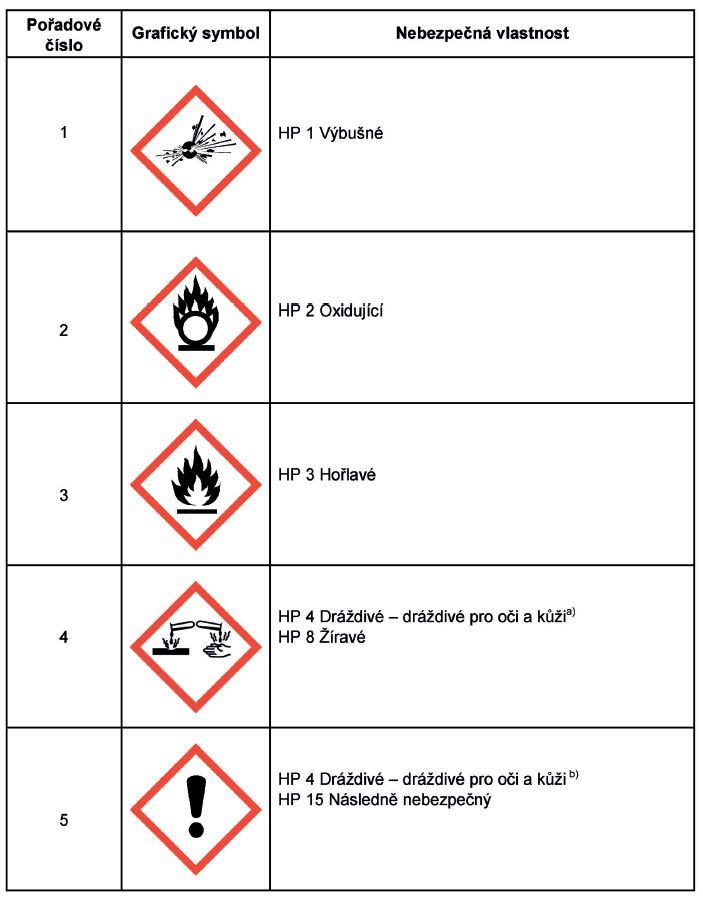 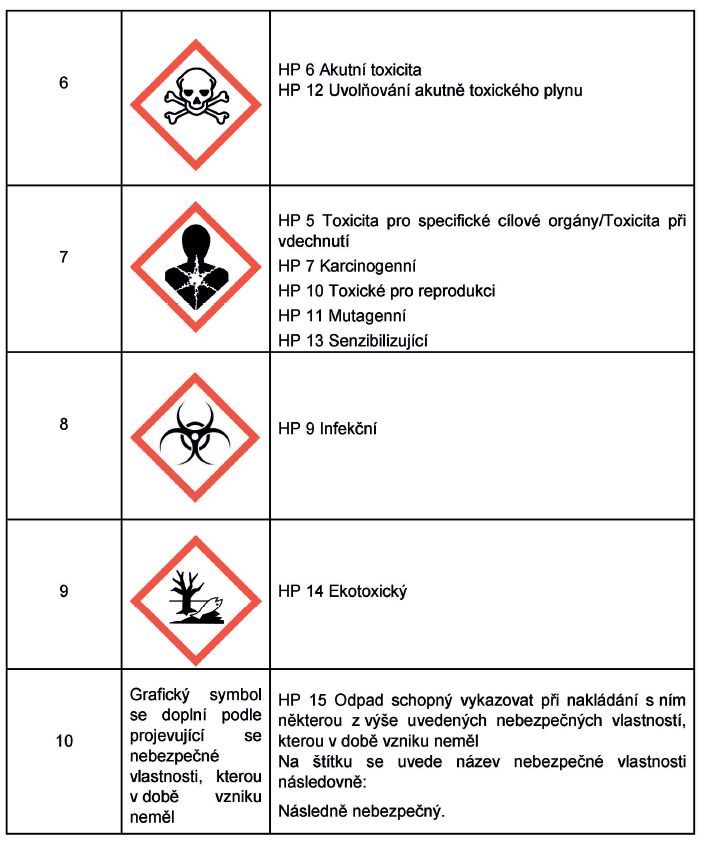 Pokyny pro nakládání s odpadem ze zdravotní péče zpracoval/a:S pokyny pro nakládání s odpadem ze zdravotní péče seznámen personál:Schváleno orgánem veřejného zdraví dne:HZS:150Záchranná služba:155Integrovaný záchranný systém:112Česká inspekce životního prostředí:595 134 111Krajská hygienická stanice MSK:595 138 11118 01 01  Ostré předměty (kromě čísla 18 01 03) ano     ne ** 1) např. sklo, nepoužité jehly ...18 01 02  Části těla a orgány včetně krevních vaků a krevních konzerv (kromě čísla 18 01 03) ano     ne **  1)              18 01 03*  Odpady, na jejichž sběr a odstraňování jsou kladeny zvláštní požadavky s ohledem na prevenci infekce ano     ne **  1)  např. použité krytí, jednorázové rukavice, ...         18 01 03 01*  Ostré předměty, na jejichž sběr a odstraňování jsou kladeny zvláštní požadavky s ohledem na prevenci infekce  ano     ne ** 1)  např. použité  jehly, ...18 01 03 02*  Části těla a orgány včetně krevních vaků a krevních konzerv ano     ne ** 1)              18 01 04Odpady, na jejichž sběr a odstraňování nejsou kladeny zvláštní požadavky s ohledem na prevenci infekce ano     ne ** 1)              18 01 06*  Chemikálie, které jsou nebo obsahují nebezpečné látky ano     ne ** 1)18 01 07 Chemikálie neuvedené pod číslem 18 01 06 ano     ne ** 1)18 01 08*Nepoužitelná cytostatika ano     ne ** 1)18 01 09*Jiná nepoužitelná léčiva neuvedená pod číslem 18 01 08 ano     ne ** 1)18 01 10* Odpadní amalgám ze stomatologické péče ano     ne ** 1)